From: https://github.com/appuio/techlabInhalt:1.	Lab 1: Quicktour durch OpenShift V3	31.1	Grundkonzepte	31.2	Docker	31.3	Kubernetes	31.4	Übersicht	31.5	Container und Docker Images	31.5.1	Beispiel Tomcat	31.6	Projekte	41.7	Pods	41.8	Services	41.9	Routen	41.10	Templates	42.	Lab 2: OpenShift CLI installieren	52.1	Command Line Interface	52.2	oc Client herunterladen und installieren	52.3	Korrekte Berechtigung auf Linux und macOS erteilen	52.4	den oc Client im PATH registrieren	52.5	Windows	52.5.1	Windows Quick Hack	52.6	Installation verifizieren	52.7	bash/zsh completion	53.	Lab 3: Erste Schritte auf der Lab Plattform	73.1	Login	73.2	Projekt erstellen	73.3	Aufgabe: LAB3.1	73.4	Web Console	73.5	Aufgabe: LAB3.2	73.6	Lösung: LAB3.1	94.	Lab 4: Ein Docker Image deployen	104.1	Aufgabe: LAB4.1	104.2	Betrachten der erstellten Ressourcen	114.3	Service	114.4	ImageStream	134.5	DeploymentConfig	134.6	Zusatzaufgabe für Schnelle ;-)	135.	Lab 5: Unseren Service mittels Route online verfügbar machen	145.1	Routen	145.2	Aufgabe: LAB5.1	146.	Lab 6: Pod Scaling, Readiness Probe und Self Healing	156.1	Example Applikation hochskalieren	156.2	Aufgabe: LAB6.1 skalieren unserer Beispiel Applikation	156.3	Aufgabe: LAB6.2 skalierte App in der Web Console	166.4	Unterbruchsfreies Skalieren überprüfen	166.5	Unterbruchsfreies Deployment mittels Readiness Probe und Rolling Update	176.6	Aufgabe: LAB6.3	176.7	Self Healing	197.	Lab 7: Troubleshooting, was ist im Pod?	207.1	In Container einloggen	207.2	Aufgabe: LAB7.1	207.3	Aufgabe: LAB7.2	207.4	Logfiles anschauen	207.5	Aufgabe: LAB7.3 Port Forwarding	218.	Lab 8: Datenbank anbinden	228.1	Aufgabe: LAB8.1: MySQL Service anlegen	228.1.1	CLI	228.1.2	Web Console	228.2	Aufgabe: LAB8.2: Applikation an die Datenbank anbinden	238.3	Aufgabe: LAB8.3: In MySQL Service Pod einloggen und manuell auf DB verbinden	248.4	Aufgabe: LAB8.4: Dump auf MySQL DB einspielen	258.5	Lösung: LAB8.4	259.	Lab 9: Code Changes durch Webhook triggern Rebuild auf OpenShift	269.1	Aufgabe: LAB9.1: Vorbereitung Github Account und Fork	269.1.1	Github Account	269.1.2	Beispiel-Projekt forken	269.1.3	Deployen des eigenen Forks	269.2	Aufgabe: LAB9.2: Webhook auf GitHub einrichten	279.3	Aufgabe: LAB9.3: Code anpassen	309.4	Aufgabe: LAB9.4: Rollback	3110.	Lab 10: Persistent Storage anbinden und verwenden für Datenbank	3210.1	Aufgabe: LAB10.1:	3210.1.1	Storage anfordern	3210.1.2	Volume in Pod einbinden	3210.2	Aufgabe: LAB10.2: Persistenz-Test	3210.2.1	Daten wiederherstellen	3210.2.2	Test	3211.	Lab 11: Applikationstemplates	3411.1	Templates	3411.2	Aufgabe: LAB11.1: Template instanzieren.	3412.	Lab 12: Eigene Templates erstellen	3612.1	Hilfreiche oc client Befehle	3612.2	Generierung	3612.2.1	Generierung vor Erstellung	3612.2.2	Generierung nach Erstellung	3612.2.3	Vorhandene Templates exportieren	3712.3	Parameter	3712.3.1	Parameter von Templates anzeigen	3712.3.2	Parameter von Templates mit Werten ersetzen	3712.4	Templates schreiben	3812.4.1	Generierte Parameter	3812.4.2	Template Merge	3812.5	Anwenden vom Templates	3812.6	Metadata / Labels	3812.7	Ressourcen aus docker-compose.yml erstellen	38Lab 1: Quicktour durch OpenShift V3In diesem Lab werden die Grundkonzepte von OpenShift vorgestellt. Des Weiteren zeigen wir auf, wie man sich in der Web Console einloggt und stellen die einzelnen Bereiche kurz vor.Die hier aufgeführten Begriffe und Ressourcen sind ein Auszug aus der offiziellen OpenShift Dokumentation, weiterführende Informationen zu OpenShift können hier entnommen werden:https://docs.openshift.com/container-platform/3.3/architecture/index.htmlGrundkonzepteOpenShift V3 basiert auf modernen Open Source Konzepten wie Docker und Kubernetes und bietet damit eine Plattform, mit der Software in Containern gebuildet, deployt und betrieben werden kann. OpenShift V3 kann als Container Platform oder Platform as a Service (PaaS) bezeichnet werden.DockerDocker ist die offene Plattform für Entwickler und Sysadmins und ihre Applikationen. Wählen Sie das für Ihre Technologie passende Basis-Docker-Images aus, OpenShift baut für Sie nach jedem Build automatisch einen aktualisierten Docker-Container und deployt ihn auf Wunsch auch gleich.KubernetesContainer orchestrieren und managen mit Kubernetes von Google. Sie definieren, wie viele Instanzen Ihrer Applikation parallel laufen sollen und Kubernetes kümmert sich um die Skalierung, das Loadbalancing und die Stabilität.Übersicht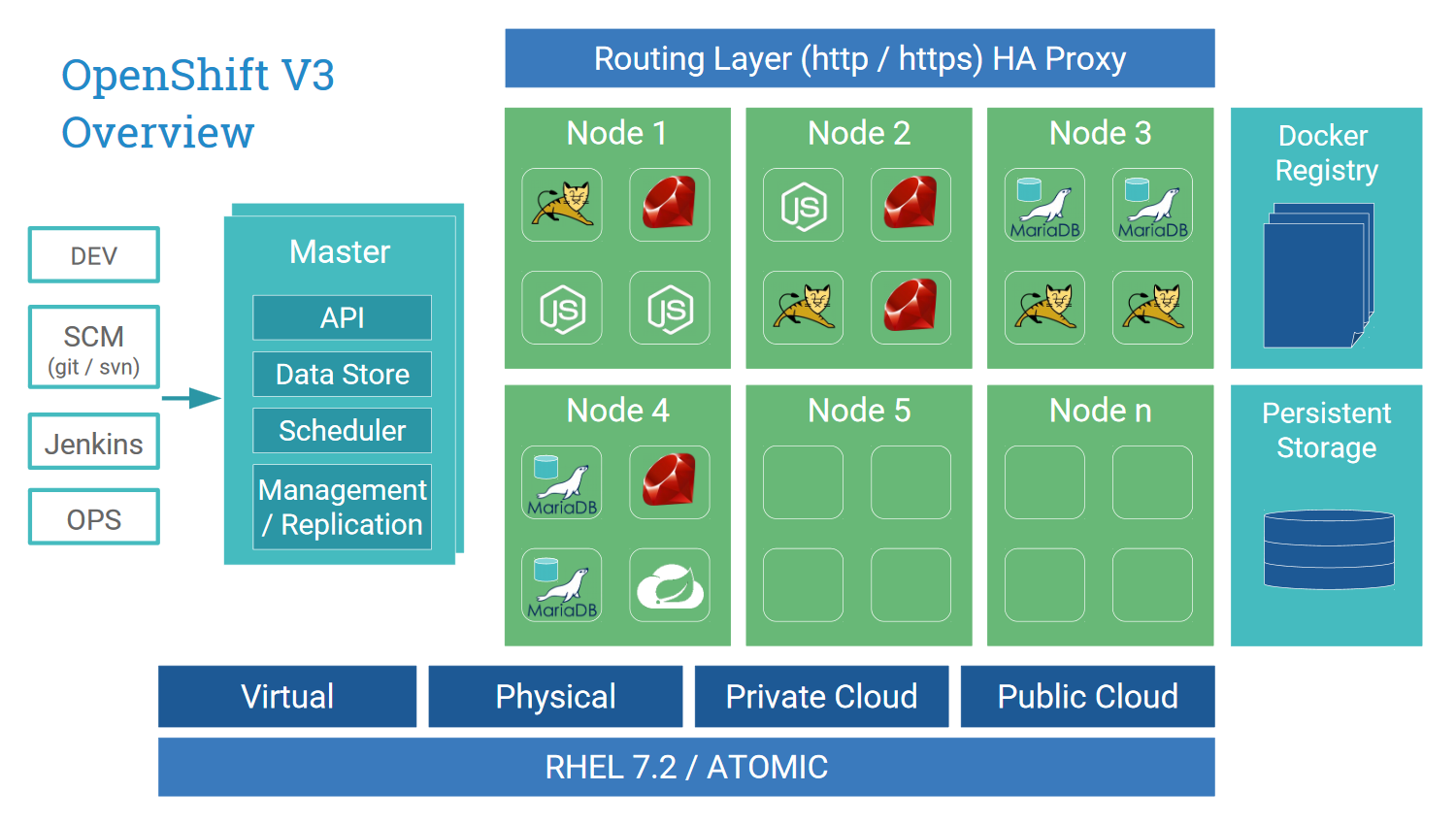 Container und Docker ImagesDie Basiselemente von OpenShift Applikationen sind Docker Container. Mit Docker Container können Prozesse auf einem Linuxsystem so isoliert werden, dass sie nur mit den definierten Ressourcen interagieren können. So können viele unterschiedliche Container auf dem gleichen System laufen, ohne dass sie einander "sehen" (Files, Prozesse, Netzwerk). Typischerweise beinhaltet ein Container einen einzelnen Service (Webserver, Datenbank, Mailservice, Cache). Innerhalb eines Docker Containers können beliebige Prozesse ausgeführt werden.Docker Container basieren auf Docker Images. Ein Docker Image ist eine binary Datei, die alle nötigen Komponenten beinhaltet, damit ein einzelner Container ausgeführt werden kann.Docker Images werden anhand von DockerFiles (textueller Beschrieb wie das Docker Image Schritt für Schritt aufgebaut ist) gebuildet. Grundsätzlich sind Docker Images hierarchisch angewendete Filesystem Snapshots.Beispiel TomcatBasis Image (CentOs 7)Install JavaInstall TomcatInstall AppDie gebuildeten Docker Images werden in der OpenShift internen Docker Registry versioniert abgelegt und stehen der Plattform nach dem Build zum Deployment zur Verfügung.ProjekteIn OpenShift V3 werden Ressourcen (Container und Docker Images, Pods, Services, Routen, Konfiguration, Quotas und Limiten etc.) in Projekten strukturiert. Aus technischer Sicht entspricht ein Projekt einem Kubernetes Namespace und erweitert diesen um gewisse Konzepte.Innerhalb eines Projekts können berechtigte User ihre Ressourcen selber verwalten und organisieren.Die Ressourcen innerhalb eines Projektes sind über ein transparentes SDN verbunden. So können die einzelnen Komponenten eines Projektes in einem Multi-Node Setup auf verschiedene Nodes deployed werden. Dabei sind sie über das SDN untereinander sicht- und zugreifbar.PodsOpenShift übernimmt das Konzept der Pods von Kubernetes.Ein Pod ist ein oder mehrere Container, die zusammen auf den gleichen Host deployed werden. Ein Pod ist die kleinste zu deployende Einheit auf OpenShift.Ein Pod ist innerhalb eines OpenShift Projektes über den entsprechenden Service verfügbar.ServicesEin Service repräsentiert einen internen Loadbalancer auf die dahinterliegenden Pods (Replicas vom gleichen Typ). Der Service dient als Proxy zu den Pods und leitet Anfragen an diese weiter. So können Pods willkürlich einem Service hinzugefügt und entfernt werden, während der Service verfügbar bleibt.Einem Service ist innerhalb eines Projektes eine IP und ein Port zugewiesen und verteilt Requests entsprechend auf die Pod Replicas.RoutenMit einer Route definiert man in OpenShift, wie ein Service von ausserhalb von OpenShift von externen Clients erreicht werden kann.Diese Routen werden im integrierten Routing Layer eingetragen und erlauben dann der Plattform über ein Hostname-Mapping die Requests an den entsprechenden Service weiterzuleiten.Sind mehr als ein Pod für einen Service deployt, verteilt der Routing Layer die Requests auf die deployten PodsAktuell werden folgende Protokolle unterstützt:HTTPHTTPS (SNI)WebSocketsTLS mit SNITemplatesEin Template beschreibt textuell eine Liste von Ressourcen, die auf OpenShift ausgeführt und entsprechend in OpenShift erstellt werden können.So hat man die Möglichkeit ganze Infrastrukturen zu beschreiben:Java Applikation Service (3 Replicas, rolling Upgrade)Datenbank Serviceüber Route https://java.app.appuio-beta.ch im Internet verfügbarEnde Lab 1Lab 2: OpenShift CLI installierenIn diesem Lab werden wir gemeinsam den oc Client installieren und konfigurieren, damit wir danach die ersten Schritte auf der OpenShift Techlab Plattform durchführen können.Command Line InterfaceDer oc client stellt ein Interface zu OpenShift V3 bereit.Der Client ist in Go programmiert und kommt als einzelnes Binary für die folgenden Betriebsysteme daher:Microsoft WindowsmacOSLinuxoc Client herunterladen und installierenDer oc Client wird vom GitHub-Repository von OpenShift Origin heruntergeladen:WindowsMacLinux 64bitLinux 32bitCHECKSUMSobald der Client heruntergeladen wurde, muss er auf dem System in einem Verzeichnis, das über den PATH erreichbar ist, abgelegt werden.Linux~/binmacOS~/binWindowsC:\OpenShift\Korrekte Berechtigung auf Linux und macOS erteilenDer oc Client muss ausgeführt werden können.cd ~/binchmod +x ocden oc Client im PATH registrierenUnter Linux und macOS ist das Verzeichnis ~/bin bereits im PATH, daher muss hier nichts gemacht werden.Falls der oc Client in einem anderen Verzeichnis abgelegt wurde, kann der PATH wie folgt gesetzt werden:$ export PATH=$PATH:[path to oc client]WindowsUnter Windows kann der PATH in den erweiterten Systemeinstellungen konfiguriert werden. Dies ist abhängig von der entsprechenden Windows Version:Windows 7: http://geekswithblogs.net/renso/archive/2009/10/21/how-to-set-the-windows-path-in-windows-7.aspx Windows 8Windows 10: http://techmixx.de/windows-10-umgebungsvariablen-bearbeiten/ Windows Quick HackLegen sie den oc Client direkt im Verzeichnis C:\Windows ab.Installation verifizierenDer oc Client sollte jetzt korrekt installiert sein. Am besten überprüfen wir das, indem wir den folgenden Command ausführen:$ oc versionDer folgende Output sollte angezeigt werden:oc v1.3.1kubernetes v1.3.0+52492b4Ist dies nicht der Fall, ist möglicherweise die PATH Variable nicht korrekt gesetzt.bash/zsh completionMit Linux und Mac kann die bash completion mit folgendem Befehl temporär eingerichtet werden:source <(oc completion bash)Oder für zsh:source <(oc completion zsh)Lab 3: Erste Schritte auf der Lab PlattformIn diesem Lab werden wir gemeinsam das erste Mal mit der Lab Plattform interagieren, dies sowohl über den oc Client wie auch über die Web ConsoleLoginNote: Versichern Sie sich, dass Sie Lab 2 erfolgreich abgeschlossen haben.Bitte verwenden Sie für das Login auf dem Webinterface sowie mit oc die durch den Instruktor zur Verfügung gestellten Angaben.Projekt erstellenEin Projekt in OpenShift ist das Top Level Konzept um ihre Applikationen, Deployments, Builds, Container etc. zu organisieren. Siehe Lab1.Aufgabe: LAB3.1Erstellen Sie auf der Lab Plattform ein neues Projekt.Note: Verwenden Sie für Ihren Projektnamen am besten Ihren Github Namen oder ihren Nachnamen, bspw. [USER]-example1Wie kann ein neues Projekt erstellt werden?Tipp 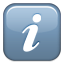 $ oc helpWeb ConsoleDie OpenShift V3 Web Console erlaubt es den Benutzern gewisse Tasks direkt via Browser vorzunehmen.Aufgabe: LAB3.2Loggen Sie sich nun via Web Console auf der Lab Plattform ein.Note: Die URL, Benutzernamen und Passwort für Ihren Account wird Ihnen entsprechend am Techlab durch den Instruktor zur Verfügung gestellt.Gehen Sie nun in die Übersicht Ihres eben erstellten Projektes. Aktuell ist das Projekt noch leer.Fügen Sie über Add to Project Ihre erste Applikation Ihrem Projekt hinzu. Als Beispielprojekt verwenden wir ein APPUiO Example.3.1. Wählen Sie dazu das Basis Image php 5.6 aus 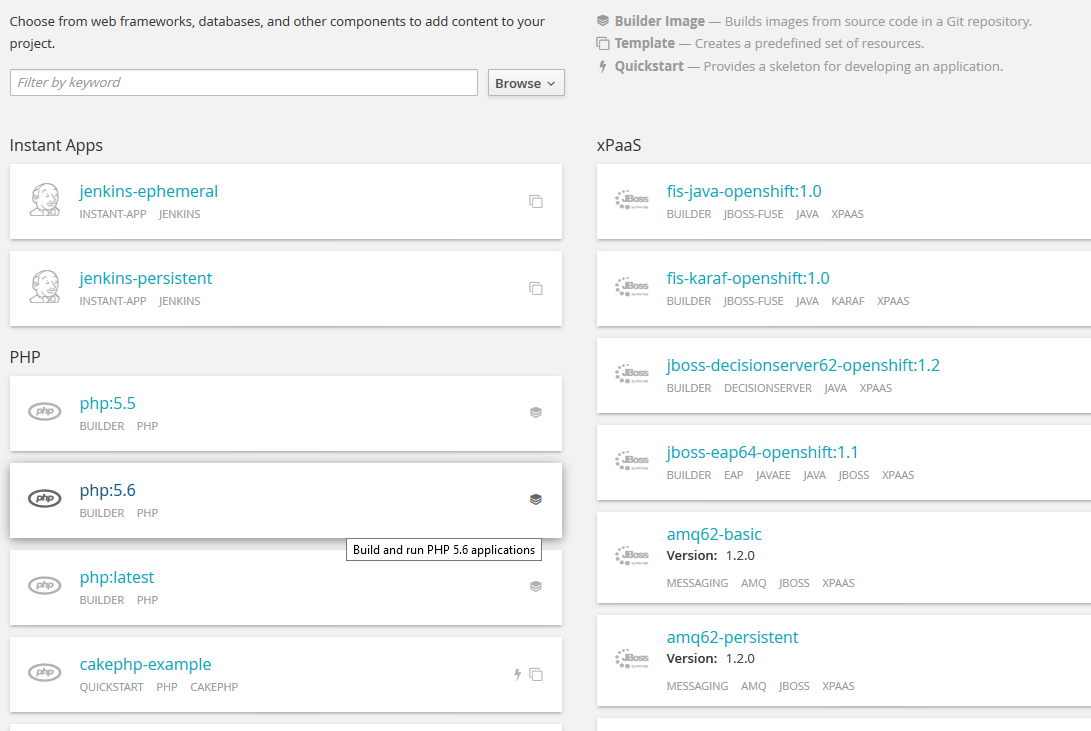 3.2. Geben Sie Ihrem Beispiel einen sprechenden Namen und folgende URL als Repo URLhttps://github.com/appuio/example-php-sti-helloworld.git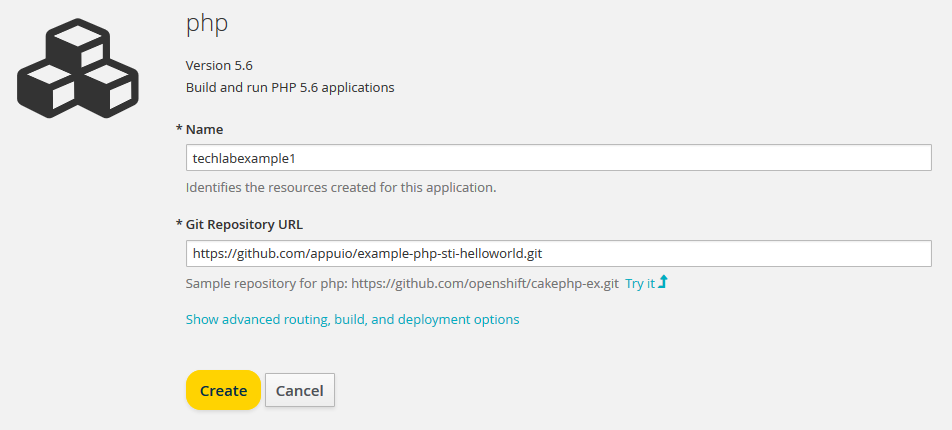 Die Applikation wurde erstellt. Über den Link Continue to overview kommt man zur Übersicht.Der Build Ihrer Applikation wird gestartet. Verfolgen Sie den Build und schauen Sie sich nach dem Deployment die Beispiel App an.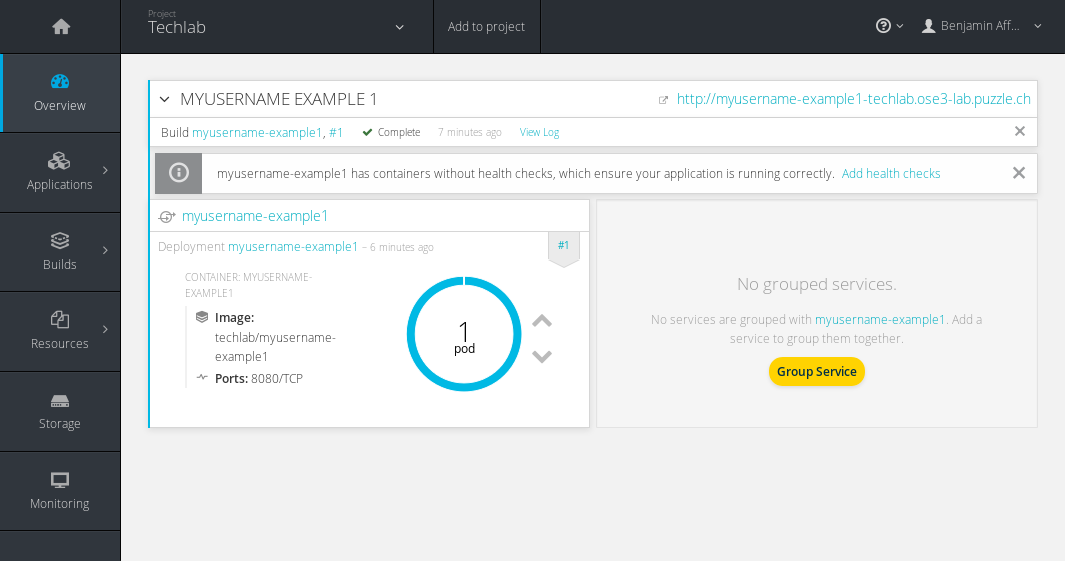 Sie haben nun ihre erste Applikation mittels sogenanntem Source to Image Build auf OpenShift deployed.Tipp: mit dem folgenden Command können Sie in ein anderes Projekt wechseln:$ oc project [projectname]Tipp: Mit den folgenden Befehlen kann das obere Beispiel aus der Kommandozeile erstellt werden:$ oc new-app https://github.com/appuio/example-php-sti-helloworld.git --name=appuio-php-sti-example$ oc expose svc appuio-php-sti-exampleTipp: eine ganze App kann mit dem folgenden Befehl gelöscht werden:$ oc delete all -l app=appnamebspw.$ oc delete all -l app=appuio-php-sti-exampleLösung: LAB3.1$ oc new-project [USER]-example1Ende Lab 3Lab 4: Ein Docker Image deployenIn diesem Lab werden wir gemeinsam das erste "pre-built" Docker Image deployen und die OpenShift-Konzepte Pod, Service, DeploymentConfig und ImageStream etwas genauer anschauen.Aufgabe: LAB4.1Nachdem wir im Lab 3 den Source-to-Image Workflow verwendet haben, um eine Applikation auf OpenShift zu deployen, wenden wir uns nun dem Deployen eines pre-built Docker Images von Docker Hub oder einer anderen Docker-Registry zu.Weiterführende DokumentationAls ersten Schritt erstellen wir dafür ein neues Projekt. Ein Projekt ist eine Gruppierung von Ressourcen (Container und Docker Images, Pods, Services, Routen, Konfiguration, Quotas, Limiten und weiteres). Für das Projekt berechtigte User können diese Ressourcen verwalten. Innerhalb eines OpenShift V3 Clusters muss der Name eines Projektes eindeutig sein.Erstellen Sie daher ein neues Projekt mit dem Namen [USER]-dockerimage:$ oc new-project [USER]-dockerimageoc new-project wechselt automatisch in das eben neu angelegte Projekt. Mit dem oc get Command können Ressourcen von einem bestimmten Typ angezeigt werden.Verwenden Sie$ oc get projectum alle Projekte anzuzeigen, auf die Sie berechtigt sind.Sobald das neue Projekt erstellt wurde, können wir in OpenShift mit dem folgenden Befehl das Docker Image deployen:$ oc new-app appuio/example-spring-bootOutput:--> Found Docker image d790313 (3 weeks old) from Docker Hub for "appuio/example-spring-boot"    APPUiO Spring Boot App    ----------------------    Example Spring Boot App    Tags: builder, springboot    * An image stream will be created as "example-spring-boot:latest" that will track this image    * This image will be deployed in deployment config "example-spring-boot"    * Port 8080/tcp will be load balanced by service "example-spring-boot"      * Other containers can access this service through the hostname "example-spring-boot"--> Creating resources with label app=example-spring-boot ...    imagestream "example-spring-boot" created    deploymentconfig "example-spring-boot" created    service "example-spring-boot" created--> Success    Run 'oc status' to view your app.Für unser Lab verwenden wir ein APPUiO-Beispiel (Java Spring Boot Applikation):Docker Hub: https://hub.docker.com/r/appuio/example-spring-boot/GitHub (Source): https://github.com/appuio/example-spring-boot-helloworldOpenShift legt die nötigen Ressourcen an, lädt das Docker Image in diesem Fall von Docker Hub herunter und deployt anschliessend den ensprechenden Pod.Tipp: Verwenden Sie oc status um sich einen Überblick über das Projekt zu verschaffen.Oder verwenden Sie den oc get Befehl mit dem -w Parameter, um fortlaufend Änderungen an den Ressourcen des Typs Pod anzuzeigen (abbrechen mit ctrl+c):$ oc get pods -wJe nach Internetverbindung oder abhängig davon, ob das Image auf Ihrem OpenShift Node bereits heruntergeladen wurde, kann das eine Weile dauern. Schauen Sie sich doch in der Web Console den aktuellen Status des Deployments an:Loggen Sie sich in der Web Console einWählen Sie Ihr Projekt [USER]-dockerimage ausKlicken Sie auf ApplicationsWählen Sie Pods ausTipp Um Ihre eigenen Docker Images für OpenShift zu erstellen, sollten Sie die folgenden Best Practices befolgen: https://docs.openshift.com/container-platform/3.3/creating_images/guidelines.htmlBetrachten der erstellten RessourcenAls wir oc new-app appuio/example-spring-boot vorhin ausführten, hat OpenShift im Hintergrund einige Ressourcen für uns angelegt. Die werden dafür benötigt, dieses Docker Image zu deployen:ServiceImageStreamDeploymentConfigServiceServices dienen innerhalb OpenShift als Abstraktionslayer, Einstiegspunkt und Proxy/Loadbalancer auf die dahinterliegenden Pods. Der Service ermöglicht es, innerhalb OpenShift eine Gruppe von Pods des gleichen Typs zu finden und anzusprechen.Als Beispiel: Wenn eine Applikationsinstanz unseres Beispiels die Last nicht mehr alleine verarbeiten kann, können wir die Applikation bspw. auf drei Pods hochskalieren. OpenShift mapt diese als Endpoints automatisch zum Service. Sobald die Pods bereit sind, werden Requests automatisch auf alle drei Pods verteilt.Note: Die Applikation kann aktuell von aussen noch nicht erreicht werden, der Service ist ein OpenShift-internes Konzept. Im folgenden Lab werden wir die Applikation öffentlich verfügbar machen.Nun schauen wir uns unseren Service mal etwas genauer an:$ oc get servicesNAME                  CLUSTER-IP      EXTERNAL-IP   PORT(S)    AGEexample-spring-boot   172.30.124.20   <none>        8080/TCP   2mWie Sie am Output sehen, ist unser Service (example-spring-boot) über eine IP und Port erreichbar (172.30.124.20:8080) Note: Ihre IP kann unterschiedlich sein.Note: Service IPs bleiben während ihrer Lebensdauer immer gleich.Mit dem folgenden Befehl können Sie zusätzliche Informationen über den Service auslesen:$ oc get service example-spring-boot -o json{    "kind": "Service",    "apiVersion": "v1",    "metadata": {        "name": "example-spring-boot",        "namespace": "techlab",        "selfLink": "/api/v1/namespaces/techlab/services/example-spring-boot",        "uid": "b32d0197-347e-11e6-a2cd-525400f6ccbc",        "resourceVersion": "17247237",        "creationTimestamp": "2016-06-17T11:29:05Z",        "labels": {            "app": "example-spring-boot"        },        "annotations": {            "openshift.io/generated-by": "OpenShiftNewApp"        }    },    "spec": {        "ports": [            {                "name": "8080-tcp",                "protocol": "TCP",                "port": 8080,                "targetPort": 8080            }        ],        "selector": {            "app": "example-spring-boot",            "deploymentconfig": "example-spring-boot"        },        "portalIP": "172.30.124.20",        "clusterIP": "172.30.124.20",        "type": "ClusterIP",        "sessionAffinity": "None"    },    "status": {        "loadBalancer": {}    }}Mit dem entsprechenden Befehl können Sie auch die Details zu einem Pod anzeigen:$ oc get pod example-spring-boot-3-nwzku -o jsonNote: Zuerst den pod Namen aus Ihrem Projekt abfragen (oc get pods) und im oberen Befehl ersetzen.Über den selector Bereich im Service wird definiert, welche Pods (labels) als Endpoints dienen. Dazu die entsprechenden Konfigurationen vom Service und Pod zusammen betrachten.Service:--------..."selector": {    "app": "example-spring-boot",    "deploymentconfig": "example-spring-boot"},...Pod:----..."labels": {    "app": "example-spring-boot",    "deployment": "example-spring-boot-1",    "deploymentconfig": "example-spring-boot"},...Diese Verknüpfung ist mittels dem oc describe Befehl zu sehen:$ oc describe service example-spring-bootName:			example-spring-bootNamespace:		techlabLabels:			app=example-spring-bootSelector:		app=example-spring-boot,deploymentconfig=example-spring-bootType:			ClusterIPIP:				172.30.124.20Port:			8080-tcp	8080/TCPEndpoints:		10.1.3.20:8080Session Affinity:	NoneNo events.Unter Endpoints finden Sie nun den aktuell laufenden Pod.ImageStreamImageStreams werden dafür verwendet, automatische Tasks auszuführen wie bspw. ein Deployment zu aktualisieren, wenn eine neue Version des Images oder des Basisimages verfügbar ist.Builds und Deployments können Image Streams beobachten und auf Änderungen entsprechend reagieren. In unserem Beispiel wird der Image Stream dafür verwendet, ein Deployment zu triggern, sobald etwas am Image geändert hat.Mit dem folgenden Befehl können Sie zusätzliche Informationen über den Image Stream auslesen:$ oc get imagestream example-spring-boot -o jsonDeploymentConfigIn der DeploymentConfig werden folgende Punkte definiert:Update Strategy: wie werden Applikationsupdates ausgeführt, wie erfolgt das Austauschen der Container?Triggers: Welche Triggers führen zu einem Deployment? In unserem Beispiel ImageChangeContainer Welches Image soll deployed werden?Environment Configuration für die PodsImagePullPolicyReplicas, Anzahl der Pods, die deployt werden sollenMit dem folgenden Befehl können zusätzliche Informationen zur DeploymentConfig ausgelesen werden:$ oc get deploymentConfig example-spring-boot -o jsonIm Gegensatz zur DeploymentConfig, mit welcher man OpenShift sagt, wie eine Applikation deployt werden soll, definiert man mit dem ReplicationController, wie die Applikation während der Laufzeit aussehen soll (bspw. dass immer 3 Replicas laufen sollen).Tipp: für jeden Resource Type gibt es auch eine Kurzform. So können Sie bspw. oc get deploymentconfig auch einfach als oc get dc schreiben.Zusatzaufgabe für Schnelle ;-)Schauen Sie sich die erstellten Ressourcen mit oc get [ResourceType] [Name] -o json und oc describe [ResourceType] [Name] aus dem ersten Projekt [USER]-example1 an.Ende Lab 4Lab 5: Unseren Service mittels Route online verfügbar machenIn diesem Lab werden wir die Applikation aus Lab 4 über http vom Internet her erreichbar machen.RoutenDer oc new-app Befehl aus dem vorherigen Lab erstellt keine Route. Somit ist unser Service von aussen her gar nicht erreichbar. Will man einen Service verfügbar machen, muss dafür eine Route eingerichtet werden. Der OpenShift Router erkennt aufgrund des Host Headers auf welchen Service ein Request geleitet werden muss.Aktuell werden folgende Protokolle unterstützt:HTTPHTTPS (SNI)WebSocketsTLS mit SNIAufgabe: LAB5.1Vergewissern Sie sich, dass Sie sich im Projekt [USER]-dockerimage befinden. Tipp: oc project [USER]-dockerimageErstellen Sie für den Service example-spring-boot eine Route und machen Sie ihn darüber öffentlich verfügbar.Tipp: Mittels oc get routes können Sie sich die Routen eines Projekts anzeigen lassen.$ oc get routesAktuell gibt es noch keine Route. Jetzt brauchen wir den Servicenamen:$ oc get servicesNAME                  CLUSTER-IP      EXTERNAL-IP   PORT(S)    AGEexample-spring-boot   172.30.124.20   <none>        8080/TCP   11mUnd nun wollen wir diesen Service veröffentlichen / exposen:$ oc expose service example-spring-bootPer default wird eine http Route erstellt.Mittels oc get routes können wir überprüfen, ob die Route angelegt wurde.$ oc get routesNAME                  HOST/PORT                                   PATH      SERVICE                        TERMINATION   LABELSexample-spring-boot   example-spring-boot-techlab.app.appuio.ch             example-spring-boot:8080-tcp                 app=example-spring-bootDie Applikation ist nun vom Internet her über den angegebenen Hostnamen erreichbar, Sie können also nun auf die Applikation zugreifen.Tipp: Wird kein Hostname angegeben wird der Standardname verwendet: servicename-project.oseclusterIn der Overview der Web Console ist diese Route mit dem Hostnamen jetzt auch sichtbar.Ende Lab 5Lab 6: Pod Scaling, Readiness Probe und Self HealingIn diesem Lab zeigen wir auf, wie man Applikationen in OpenShift skaliert. Des Weiteren zeigen wir, wie OpenShift dafür sorgt, dass jeweils die Anzahl erwarteter Pods gestartet wird und wie eine Applikation der Plattform zurückmelden kann, dass sie bereit für Requests ist.Example Applikation hochskalierenDafür erstellen wir ein neues Projekt$ oc new-project [USER]-scaleund fügen dem Projekt eine Applikation hinzu$ oc new-app appuio/example-php-docker-helloworld --name=appuio-php-dockerund stellen den Service zur Verfügung (expose)$ oc expose service appuio-php-dockerWenn wir unsere Example Applikation skalieren wollen, müssen wir unserem ReplicationController (rc) mitteilen, dass wir bspw. stets 3 Replicas des Images am Laufen haben wollen.Schauen wir uns mal den ReplicationController (rc) etwas genauer an:$ oc get rcNAME                  DESIRED   CURRENT   AGEappuio-php-docker-1   1         1         33sFür mehr Details:$ oc get rc appuio-php-docker-1 -o jsonDer rc sagt uns, wieviele Pods wir erwarten (spec) und wieviele aktuell deployt sind (status).Aufgabe: LAB6.1 skalieren unserer Beispiel ApplikationNun skalieren wir unsere Example Applikation auf 3 Replicas:$ oc scale --replicas=3 rc appuio-php-docker-1Überprüfen wir die Anzahl Replicas auf dem ReplicationController:$ oc get rcNAME                  DESIRED   CURRENT   AGEappuio-php-docker-1   3         3         1mund zeigen entsprechend die Pods an:$ oc get podsNAME                        READY     STATUS    RESTARTS   AGEappuio-php-docker-1-2uc89   1/1       Running   0          21sappuio-php-docker-1-evcre   1/1       Running   0          21sappuio-php-docker-1-tolpx   1/1       Running   0          2mZum Schluss schauen wir uns den Service an. Der sollte jetzt alle drei Endpoints referenzieren:$ oc describe svc appuio-php-dockerName:			appuio-php-dockerNamespace:		techlab-scaleLabels:			app=appuio-php-dockerSelector:		app=appuio-php-docker,deploymentconfig=appuio-php-dockerType:			ClusterIPIP:				172.30.166.88Port:			8080-tcp	8080/TCPEndpoints:		10.1.3.23:8080,10.1.4.13:8080,10.1.5.15:8080Session Affinity:	NoneNo events.Skalieren von Pods innerhalb eines Services ist sehr schnell, da OpenShift einfach eine neue Instanz des Docker Images als Container startet.Tipp: OpenShift V3 unterstützt auch Autoscaling, die Dokumentation dazu ist unter dem folgenden Link zu finden: https://docs.openshift.com/container-platform/3.3/dev_guide/pod_autoscaling.htmlAufgabe: LAB6.2 skalierte App in der Web ConsoleSchauen Sie sich die skalierte Applikation auch in der Web Console an.Unterbruchsfreies Skalieren überprüfenMit dem folgenden Befehl können Sie nun überprüfen, ob Ihr Service verfügbar ist, während Sie hoch und runter skalieren. Ersetzen Sie dafür [route] mit Ihrer definierten Route:Tipp: oc get routewhile true; do sleep 1; curl -s http://[route]/pod/; date "+ TIME: %H:%M:%S,%3N"; doneoder in PowerShell (Achtung: erst ab PowerShell-Version 3.0!):while(1) {	Start-Sleep -s 1	Invoke-RestMethod http://[route]/pod/	Get-Date -Uformat "+ TIME: %H:%M:%S,%3N"}und skalieren Sie von 3 Replicas auf 1. Der Output zeigt jeweils den Pod an, der den Request verarbeitete:POD: appuio-php-docker-6-9w9t4 TIME: 16:40:04,991POD: appuio-php-docker-6-9w9t4 TIME: 16:40:06,053POD: appuio-php-docker-6-6xg2b TIME: 16:40:07,091POD: appuio-php-docker-6-6xg2b TIME: 16:40:08,128POD: appuio-php-docker-6-ctbrs TIME: 16:40:09,175POD: appuio-php-docker-6-ctbrs TIME: 16:40:10,212POD: appuio-php-docker-6-9w9t4 TIME: 16:40:11,279POD: appuio-php-docker-6-9w9t4 TIME: 16:40:12,332POD: appuio-php-docker-6-6xg2b TIME: 16:40:13,369POD: appuio-php-docker-6-6xg2b TIME: 16:40:14,407POD: appuio-php-docker-6-6xg2b TIME: 16:40:15,441POD: appuio-php-docker-6-6xg2b TIME: 16:40:16,493POD: appuio-php-docker-6-6xg2b TIME: 16:40:17,543POD: appuio-php-docker-6-6xg2b TIME: 16:40:18,591Die Requests werden an die unterschiedlichen Pods geleitet, sobald man runterskaliert auf einen Pod, gibt dann nur noch einer AntwortWas passiert nun, wenn wir nun während dem der While Befehl oben läuft, ein neues Deployment starten:$ oc deploy appuio-php-docker --latestWähren einer kurzen Zeit gibt die öffentliche Route keine AntwortPOD: appuio-php-docker-6-6xg2b TIME: 16:42:17,743POD: appuio-php-docker-6-6xg2b TIME: 16:42:18,776POD: appuio-php-docker-6-6xg2b TIME: 16:42:19,813POD: appuio-php-docker-6-6xg2b TIME: 16:42:20,853POD: appuio-php-docker-6-6xg2b TIME: 16:42:21,891POD: appuio-php-docker-6-6xg2b TIME: 16:42:22,943POD: appuio-php-docker-6-6xg2b TIME: 16:42:23,980# keine AntwortPOD: appuio-php-docker-7-pxnr3 TIME: 16:42:42,134POD: appuio-php-docker-7-pxnr3 TIME: 16:42:43,181POD: appuio-php-docker-7-pxnr3 TIME: 16:42:44,226POD: appuio-php-docker-7-pxnr3 TIME: 16:42:45,259POD: appuio-php-docker-7-pxnr3 TIME: 16:42:46,297POD: appuio-php-docker-7-pxnr3 TIME: 16:42:47,571POD: appuio-php-docker-7-pxnr3 TIME: 16:42:48,606POD: appuio-php-docker-7-pxnr3 TIME: 16:42:49,645POD: appuio-php-docker-7-pxnr3 TIME: 16:42:50,684In unserem Beispiel verwenden wir einen sehr leichtgewichtigen Pod. Das Verhalten ist ausgeprägter, wenn der Container länger braucht bis er Requests abarbeiten kann. Bspw. Java Applikation von LAB 4: Startup: 30 SekundenPod: example-spring-boot-2-73aln TIME: 16:48:25,251Pod: example-spring-boot-2-73aln TIME: 16:48:26,305Pod: example-spring-boot-2-73aln TIME: 16:48:27,400Pod: example-spring-boot-2-73aln TIME: 16:48:28,463Pod: example-spring-boot-2-73aln TIME: 16:48:29,507<html><body><h1>503 Service Unavailable</h1>No server is available to handle this request.</body></html> TIME: 16:48:33,562<html><body><h1>503 Service Unavailable</h1>No server is available to handle this request.</body></html> TIME: 16:48:34,601 ...Pod: example-spring-boot-3-tjdkj TIME: 16:49:20,114Pod: example-spring-boot-3-tjdkj TIME: 16:49:21,181Pod: example-spring-boot-3-tjdkj TIME: 16:49:22,231Es kann dann sogar sein, dass der Service gar nicht mehr online ist und der Routing Layer ein 503 Error zurück gibt.Im Folgenden Kapitel wird beschrieben, wie Sie ihre Services konfigurieren können, dass unterbruchsfreie Deployments möglich werden.Unterbruchsfreies Deployment mittels Readiness Probe und Rolling UpdateDie Update Strategie Rolling ermöglicht unterbruchsfreie Deployments. Damit wird die neue Version der Applikation gestartet, sobald die Applikation bereit ist, werden Request auf den neuen Pod geleitet und die alte Version undeployed.Zusätzlich kann mittels Container Health Checks die deployte Applikation der Plattform detailliertes Feedback über ihr aktuelles Befinden geben.Grundsätzlich gibt es zwei Checks, die implementiert werden können:Liveness Probe, sagt aus, ob ein laufender Container immer noch sauber läuft.Readiness Probe, gibt Feedback darüber, ob eine Applikation bereit ist, um Requests zu empfangen. Ist v.a. im Rolling Update relevant.Diese beiden Checks können als HTTP Check, Container Execution Check (Shell Script im Container) oder als TCP Socket Check implementiert werden.In unserem Beispiel soll die Applikation der Plattform sagen, ob sie bereit für Requests ist. Dafür verwenden wir die Readiness Probe. Unsere Beispielapplikation gibt auf der folgenden URL auf Port 9000 (Management-Port der Spring Applikation) ein Status Code 200 zurück, sobald die Applikation bereit ist.http://[route]/health/Aufgabe: LAB6.3In der Deployment Config (dc) definieren im Abschnitt der Rolling Update Strategie, dass bei einem Update die App immer verfügbar sein soll: maxUnavailable: 0%Dies kann in der Deployment Config (dc) konfiguriert werden:YAML:...spec:  strategy:    type: Rolling    rollingParams:      updatePeriodSeconds: 1      intervalSeconds: 1      timeoutSeconds: 600      maxUnavailable: 0%      maxSurge: 25%    resources: {  }...Die Deployment Config kann via Web Console (Applications → Deployments → example-php-docker-helloworld, edit) oder direkt über oc editiert werden.$ oc edit dc appuio-php-dockerOder im JSON-Format editieren:$ oc edit dc appuio-php-docker -o jsonjson"strategy": {    "type": "Rolling",    "rollingParams": {          "updatePeriodSeconds": 1,          "intervalSeconds": 1,          "timeoutSeconds": 600,          "maxUnavailable": "0%",          "maxSurge": "25%"    },    "resources": {}}Die Readiness Probe muss in der Deployment Config (dc) hinzugefügt werden, und zwar unter:spec --> template --> spec --> containers unter halb von resources: { }YAML:...          resources: {  }          readinessProbe:            httpGet:              path: /health/              port: 8080              scheme: HTTP            initialDelaySeconds: 10            timeoutSeconds: 1...json:...                        "resources": {},                        "readinessProbe": {                            "httpGet": {                                "path": "/health/",                                "port": 8080,                                "scheme": "HTTP"                            },                            "initialDelaySeconds": 10,                            "timeoutSeconds": 1                        },...Passen Sie das entsprechend analog oben an.Die Konfiguration unter Container muss dann wie folgt aussehen: YAML:      containers:        -          name: example-php-docker-helloworld          image: 'appuio/example-php-docker-helloworld@sha256:6a19d4a1d868163a402709c02af548c80635797f77f25c0c391b9ce8cf9a56cf'          ports:            -              containerPort: 8080              protocol: TCP          resources: {  }          readinessProbe:            httpGet:              path: /health/              port: 8080              scheme: HTTP            initialDelaySeconds: 10            timeoutSeconds: 1          terminationMessagePath: /dev/termination-log          imagePullPolicy: IfNotPresentjson:                "containers": [                    {                        "name": "appuio-php-docker",                        "image": "appuio/example-php-docker-helloworld@sha256:9e927f9d6b453f6c58292cbe79f08f5e3db06ac8f0420e22bfd50c750898c455",                        "ports": [                            {                                "containerPort": 8080,                                "protocol": "TCP"                            }                        ],                        "resources": {},                        "readinessProbe": {                            "httpGet": {                                "path": "/health/",                                "port": 8080,                                "scheme": "HTTP"                            },                            "initialDelaySeconds": 10,                            "timeoutSeconds": 1                        },                        "terminationMessagePath": "/dev/termination-log",                        "imagePullPolicy": "Always"                    }                ],Verifizieren Sie während eines Deployment der Applikation, ob nun auch ein Update der Applikation unterbruchsfrei verläuft:Einmal pro Sekunde ein Request:while true; do sleep 1; curl -s http://[route]/pod/; date "+ TIME: %H:%M:%S,%3N"; doneStarten des Deployment:$ oc deploy appuio-php-docker –latestSelf HealingÜber den Replication Controller haben wir nun der Plattform mitgeteilt, dass jeweils n Replicas laufen sollen. Was passiert nun, wenn wir einen Pod löschen?Suchen Sie mittels oc get pods einen Pod im Status "running" aus, den Sie killen können.Starten sie in einem eigenen Terminal den folgenden Befehl (anzeige der Änderungen an Pods)oc get pods -wLöschen Sie im anderen Terminal einen Pod mit folgendem Befehloc delete pod appuio-php-docker-3-788j5OpenShift sorgt dafür, dass wieder n Replicas des genannten Pods laufen.Ende Lab 6Lab 7: Troubleshooting, was ist im Pod?In diesem Lab wird aufgezeigt, wie man im Fehlerfall und Troubleshooting vorgehen kann und welche Tools einem dabei zur Verfügung stehen.In Container einloggenWir verwenden dafür wieder das Projekt aus Lab 4 [USER]-dockerimageLaufende Container werden als unveränderbare Infrastruktur behandelt und sollen generell nicht modifiziert werden. Dennoch gibt es Usecases, bei denen man sich in die Container einloggen muss. Zum Beispiel für Debugging und Analysen.Aufgabe: LAB7.1Mit OpenShift können Remote Shells in die Pods geöffnet werden ohne dass man darin vorgängig SSH installieren müsste. Dafür steht einem der Befehl oc rsh zur Verfügung.Wählen Sie mittels oc get pods einen Pod aus und führen Sie den folgenden Befehl aus:$ oc rsh [POD]Sie können nun über diese Shell Analysen im Container ausführen:bash-4.2$ ls -latotal 16drwxr-xr-x. 7 default root   99 May 16 13:35 .drwxr-xr-x. 4 default root   54 May 16 13:36 ..drwxr-xr-x. 6 default root   57 May 16 13:35 .gradledrwxr-xr-x. 3 default root   18 May 16 12:26 .pkidrwxr-xr-x. 9 default root 4096 May 16 13:35 build-rw-r--r--. 1 root    root 1145 May 16 13:33 build.gradledrwxr-xr-x. 3 root    root   20 May 16 13:34 gradle-rwxr-xr-x. 1 root    root 4971 May 16 13:33 gradlewdrwxr-xr-x. 4 root    root   28 May 16 13:34 srcAufgabe: LAB7.2Einzelne Befehle innerhalb des Containers können über oc exec ausgeführt werden:$ oc exec [POD] env$ oc exec example-spring-boot-4-8mbwe envPATH=/opt/app-root/src/bin:/opt/app-root/bin:/usr/local/sbin:/usr/local/bin:/usr/sbin:/usr/bin:/sbin:/binHOSTNAME=example-spring-boot-4-8mbweKUBERNETES_SERVICE_PORT_DNS_TCP=53KUBERNETES_PORT_443_TCP_PROTO=tcpKUBERNETES_PORT_443_TCP_ADDR=172.30.0.1KUBERNETES_PORT_53_UDP_PROTO=udpKUBERNETES_PORT_53_TCP=tcp://172.30.0.1:53...Logfiles anschauenDie Logfiles zu einem Pod können sowohl in der Web Console als auch auch im CLI angezeigt werden.$ oc logs [POD]Der Parameter -f bewirkt analoges Verhalten wie tail -fBefindet sich ein Pod im Status CrashLoopBackOff bedeutet dies, dass er auch nach wiederholtem Restarten nicht erfolgreich gestartet werden konnte. Die Logfiles können auch wenn der Pod nicht läuft mit dem folgenden Befehl angezeigt werden.$ oc logs -p [POD]Mit OpenShift wird ein EFK (Elasticsearch, Fluentd, Kibana) Stack mitgeliefert, der sämtliche Logfiles sammelt, rotiert und aggregiert. Kibana erlaubt es Logs zu durchsuchen, zu filtern und grafisch aufzubereiten. Weitere Informationen und ein optionales LAB finden sie hier.Aufgabe: LAB7.3 Port ForwardingOpenShift 3 erlaubt es, beliebige Ports von der Entwicklungs-Workstation auf einen Pod weiterzuleiten. Dies ist z.B. nützlich, um auf Administrationskonsolen, Datenbanken, usw. zuzugreifen, die nicht gegen das Internet exponiert werden und auch sonst nicht erreichbar sind. Im Gegensatz zu OpenShift 2 werden die Portweiterleitungen über dieselbe HTTPS-Verbindung getunnelt, die der OpenShift Client (oc) auch sonst benutzt. Dies erlaubt es auch dann auf OpenShift 3 Platformen zuzugreifen, wenn sich restriktive Firewalls und/oder Proxies zwischen Workstation und OpenShift befinden.Übung: Auf die Spring Boot Metrics aus Lab 4 zugreifen.oc get po --namespace="[USER]-dockerimage"oc port-forward example-spring-boot-1-xj1df 9000:9000 --namespace="[USER]-dockerimage"Nicht vergessen den Pod Namen an die eigene Installation anzupassen. Falls installiert kann dafür Autocompletion verwendet werden.Die Metrics können nun unter folgendem Link abgerufen werden: http://localhost:9000/metrics/ Die Metrics werden Ihnen als Json angezeigt. Mit dem selben Konzept können Sie nun beispielsweise mit ihrem localen SQL Client auf eine Datenbank verbinden.Unter folgendem Link sind weiterführende Informationen zu Port Forwarding zu finden: https://docs.openshift.com/container-platform/3.3/dev_guide/port_forwarding.htmlEnde Lab 7Lab 8: Datenbank anbindenDie meisten Applikationen sind in irgend einer Art stateful und speichern Daten persistent ab. Sei dies in einer Datenbank oder als Files auf einem Filesystem oder Objectstore. In diesem Lab werden wir in unserem Projekt einen MySQL Service anlegen und an unsere Applikation anbinden, sodass mehrere Applikationspods auf die gleiche Datenbank zugreifen können.Für dieses Beispiel verwenden wird das Spring Boot Beispiel aus LAB 4, [USER]-dockerimageAufgabe: LAB8.1: MySQL Service anlegenFür unser Beispiel verwenden wir in diesem Lab ein OpenShift Template, welches eine MySQL Datenbank mit EmptyDir Data Storage anlegt. Dies ist nur für Testumgebungen zu verwenden, da beim Restart des MySQL Pods alle Daten verloren gehen. In einem späteren Lab werden wir aufzeigen, wie wir ein Persistent Volume (mysql-persistent) an die MySQL Datenbank anhängen. Damit bleiben die Daten auch bei Restarts bestehen und ist so für den produktiven Betrieb geeignet.Den MySQL Service können wir sowohl über die Web Console als auch über das CLI anlegen.Um dasselbe Ergebnis zu erhalten müssen lediglich Datenbankname, Username, Password und DatabaseServiceName gleich gesetzt werden, egal welche Variante verwendet wird:MYSQL_USER appuioMYSQL_PASSWORD appuioMYSQL_DATABASE appuioDATABASE_SERVICE_NAME mysqlCLIÜber das CLI kann der MySQL Service wie folgt angelegt werden:$ oc new-app mysql-ephemeral \     -pMEMORY_LIMIT=128Mi \     -pMYSQL_USER=appuio -pMYSQL_PASSWORD=appuio \     -pMYSQL_DATABASE=appuio -pDATABASE_SERVICE_NAME=mysqlWeb ConsoleIn der Web Console kann der MySQL Service dem Projekt über "Add to Project" hinzugefügt werden. 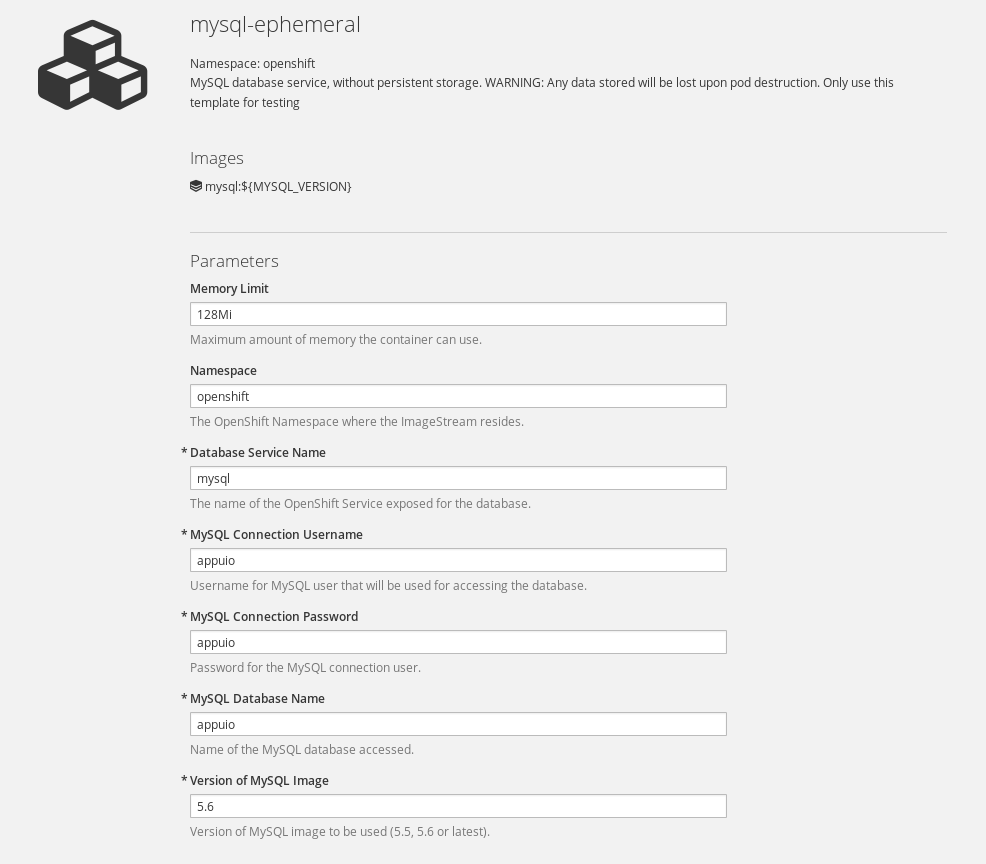 Aufgabe: LAB8.2: Applikation an die Datenbank anbindenStandardmässig wird bei unserer example-spring-boot Applikation eine H2 Memory Datenbank verwendet. Dies kann über das Setzen der folgenden Umgebungsvariablen entsprechend auf unseren neuen MySQL Service umgestellt werden:SPRING_DATASOURCE_USERNAME appuioSPRING_DATASOURCE_PASSWORD appuioSPRING_DATASOURCE_DRIVER_CLASS_NAME com.mysql.jdbc.DriverSPRING_DATASOURCE_URL jdbc:mysql://[Adresse des MySQL Service]/appuio?autoReconnect=trueFür die Adresse des MySQL Service können wir entweder dessen Cluster IP (oc get service) oder aber dessen DNS-Namen (<service>) verwenden. Alle Services und Pods innerhalb eines Projektes können über DNS aufgelöst werden.So lautet der Wert für die Variable SPRING_DATASOURCE_URL bspw.:Name des Services: mysqljdbc:mysql://mysql/appuio?autoReconnect=trueDiese Umgebungsvariablen können wir nun in der DeploymentConfig example-spring-boot setzen. Nach dem ConfigChange (ConfigChange ist in der DeploymentConfig als Trigger registriert) wird die Applikation automatisch neu deployed. Aufgrund der neuen Umgebungsvariablen verbindet die Applikation an die MySQL DB und Liquibase kreiert das Schema und importiert die Testdaten.Note: Liquibase ist Open Source. Es ist eine Datenbank unabhängige Library um Datenbank Änderungen zu verwalten und auf der Datenbank anzuwenden. Liquibase erkennt beim Startup der Applikation, ob DB Changes auf der Datenbank angewendet werden müssen oder nicht. Siehe Logs.SPRING_DATASOURCE_URL=jdbc:mysql://mysql/appuio?autoReconnect=trueNote: mysql löst innerhalb ihres Projektes via DNS Abfrage auf die Cluster IP des MySQL Service auf. Die MySQL Datenbank ist nur innerhalb des Projektes erreichbar. Der Service ist ebenfalls über den folgenden Namen erreichbar:Projektname = techlab-dockerimagemysql.techlab-dockerimage.svc.cluster.localBefehl für das Setzen der Umgebungsvariablen: $ oc env dc example-spring-boot \      -e SPRING_DATASOURCE_URL=jdbc:mysql://mysql/appuio?autoReconnect=true \      -e SPRING_DATASOURCE_USERNAME=appuio -e SPRING_DATASOURCE_PASSWORD=appuio \      -e SPRING_DATASOURCE_DRIVER_CLASS_NAME=com.mysql.jdbc.DriverÜber den folgenden Befehl können Sie sich die DeploymentConfig als JSON anschauen. Neu enthält die Config auch die gesetzten Umgebungsvariablen: $ oc get dc example-spring-boot -o json... "env": [	        {	            "name": "SPRING_DATASOURCE_USERNAME",	            "value": "appuio"	        },	        {	            "name": "SPRING_DATASOURCE_PASSWORD",	            "value": "appuio"	        },	        {	            "name": "SPRING_DATASOURCE_DRIVER_CLASS_NAME",	            "value": "com.mysql.jdbc.Driver"	        },	        {	            "name": "SPRING_DATASOURCE_URL",	            "value": "jdbc:mysql://mysql/appuio"	        }	    ],...Die Konfiguration kann auch in der Web Console angeschaut und verändert werden:(Applications → Deployments → example-spring-boot, Actions, Edit YAML)Aufgabe: LAB8.3: In MySQL Service Pod einloggen und manuell auf DB verbindenWie im Lab 07 beschrieben kann mittels oc rsh [POD] in einen Pod eingeloggt werden:$ oc get podsNAME                           READY     STATUS             RESTARTS   AGEexample-spring-boot-8-wkros    1/1       Running            0          10mmysql-1-diccy                  1/1       Running            0          50mDanach in den MySQL Pod einloggen:$ oc rsh mysql-1-diccyNun können Sie mittels mysql Tool auf die Datenbank verbinden und die Tabellen anzeigen:$ mysql -u$MYSQL_USER -p$MYSQL_PASSWORD -h$MYSQL_SERVICE_HOST appuioWelcome to the MySQL monitor.  Commands end with ; or \g.Your MySQL connection id is 54Server version: 5.6.26 MySQL Community Server (GPL)Copyright (c) 2000, 2015, Oracle and/or its affiliates. All rights reserved.Oracle is a registered trademark of Oracle Corporation and/or itsaffiliates. Other names may be trademarks of their respectiveowners.Type 'help;' or '\h' for help. Type '\c' to clear the current input statement.mysql>Anschliessend können Sie mitshow tables;alle Tabellen anzeigen.Aufgabe: LAB8.4: Dump auf MySQL DB einspielenDie Aufgabe ist es, in den MySQL Pod den Dump einzuspielen.Tipp: Mit oc rsync können Sie lokale Dateien in einen Pod kopieren. Achtung: Beachten Sie, dass dabei der rsync-Befehl des Betriebssystems verwendet wird. Auf UNIX-Systemen kann rsync mit dem Paketmanager, auf Windows kann bspw. cwRsync installiert werden. Ist eine Installation von rsync nicht möglich, kann stattdessen bspw. in den Pod eingeloggt und via curl -O <URL> der Dump heruntergeladen werden.Tipp: Verwenden Sie das Tool mysql um den Dump einzuspielen.Tipp: Die bestehende Datenbank muss vorgängig leer sein. Sie kann auch gelöscht und neu angelegt werden.Lösung: LAB8.4Ein ganzes Verzeichnis (dump) syncen. Darin enthalten ist das File dump.sql. Beachten Sie zum rsync-Befehl auch obenstehenden Tipp.oc rsync ./labs/data/08_dump mysql-1-diccy:/tmp/In den MySQL Pod einloggen:$ oc rsh mysql-1-diccyBestehende Datenbank löschen:$ mysql -u$MYSQL_USER -p$MYSQL_PASSWORD -h$MYSQL_SERVICE_HOST appuio...mysql> drop database appuio;mysql> create database appuio;Dump einspielen:$ mysql -u$MYSQL_USER -p$MYSQL_PASSWORD -h$MYSQL_SERVICE_HOST appuio < /tmp/08_dump/dump.sqlNote: Den Dump kann man wie folgt erstellen:mysqldump --user=$MYSQL_USER --password=$MYSQL_PASSWORD --host=$MYSQL_SERVICE_HOST appuio > /tmp/dump.sqlEnde Lab 8Lab 9: Code Changes durch Webhook triggern Rebuild auf OpenShiftIn diesem Lab zeigen wir den Docker Build Workflow anhand eines Beispiels auf und Sie lernen, wie Sie mit einem Push in das Git Repository einen Build und ein Deployment der Applikation auf OpenShift starten.Aufgabe: LAB9.1: Vorbereitung Github Account und ForkGithub AccountDamit Sie Änderungen am Source Code unserer Beispielapplikation vornehmen können, benötigen Sie einen eigenen GitHub Account. Richten Sie sich einen Account unter https://github.com/ ein, falls Sie nicht bereits über einen verfügen.Beispiel-Projekt forkenBeispiel-Projekt: https://github.com/appuio/example-php-docker-helloworldGehen Sie auf die GitHub Projekt-Seite und forken Sie das Projekt.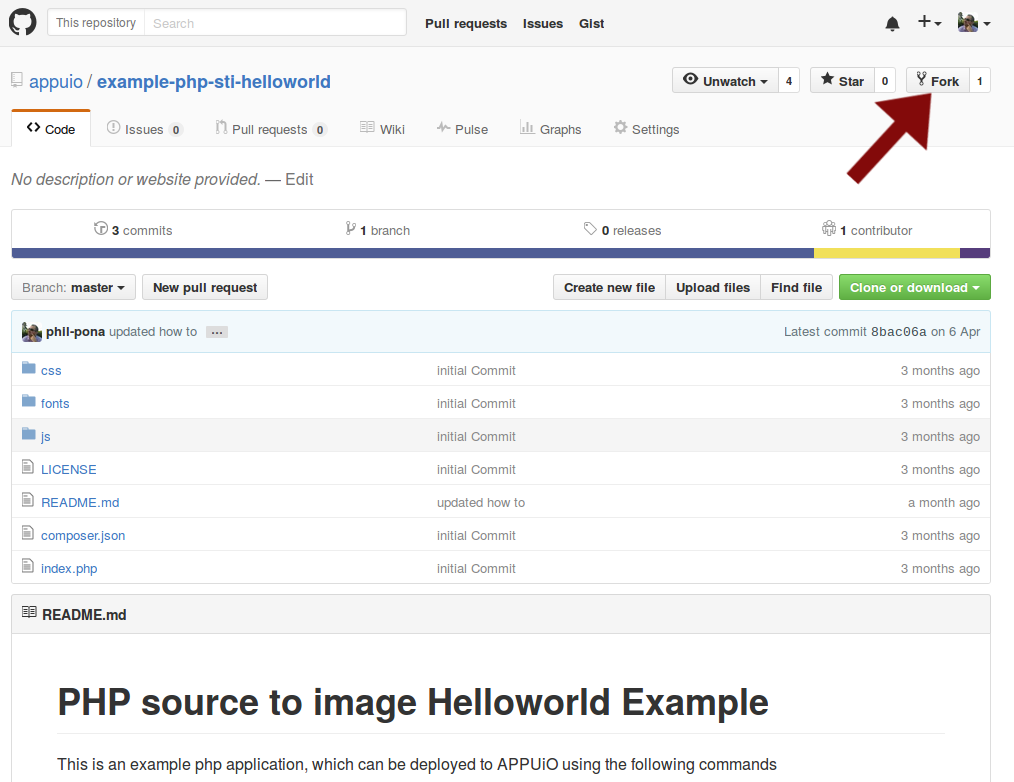 Sie haben nun unterhttps://github.com/[YourGitHubUser]/example-php-docker-helloworldeinen Fork des Example Projektes, den Sie so erweitern können wie Sie wollen.Deployen des eigenen ForksErstellen Sie ein neues Projekt:$ oc new-project [USER]-example4Erstellen Sie für Ihren Fork eine neue App. Note: Ersetzen Sie [YourGithubUser] mit dem Namen Ihres GitHub Accounts:$ oc new-app https://github.com/[YourGithubUser]/example-php-docker-helloworld.git --strategy=docker --name=appuio-php-docker-exMittels Parameter --strategy=docker sagen wir dem oc new-app Befehl nun explizit, er soll im angegebenen Git Repository nach einem Dockerfile suchen und dieses für den Build verwenden.Nun exponieren Sie den Service mit:$ oc expose service appuio-php-docker-exAufgabe: LAB9.2: Webhook auf GitHub einrichtenBeim Erstellen der App wurden in der BuildConfig (bc) direkt Webhooks definiert. Diese können Sie über den folgenden Befehl anzeigen:$ oc describe bc appuio-php-docker-exName:		appuio-php-docker-exCreated:	57 seconds agoLabels:		app=appuio-php-docker-exAnnotations:	openshift.io/generated-by=OpenShiftNewAppLatest Version:	1Strategy:		DockerURL:			https://github.com/appuio/example-php-docker-helloworld.gitFrom Image:		ImageStreamTag php-56-centos7:latestOutput to:		ImageStreamTag appuio-php-docker-ex:latestTriggered by:		Config, ImageChangeWebhook Generic:	https://master.appuio-beta.ch:443/oapi/v1/namespaces/techlab-example4/buildconfigs/appuio-php-docker-ex/webhooks/EqEq18JtxaY3vG2zvPSU/genericWebhook GitHub:		https://master.appuio-beta.ch:443/oapi/v1/namespaces/techlab-example4/buildconfigs/appuio-php-docker-ex/webhooks/hqQ3h1CzUGIXvWqjiV-G/githubBuild			Status		Duration		Creation Timeappuio-php-docker-ex-1 	running 	running for 56s 	2016-06-17 16:56:34 +0200 CESTDen GitHub Webhook können Sie auch von der Web Console kopieren. Gehen Sie dafür via Builds → Builds auf den entsprechenden Build und wählen Sie das Tab Configuration aus: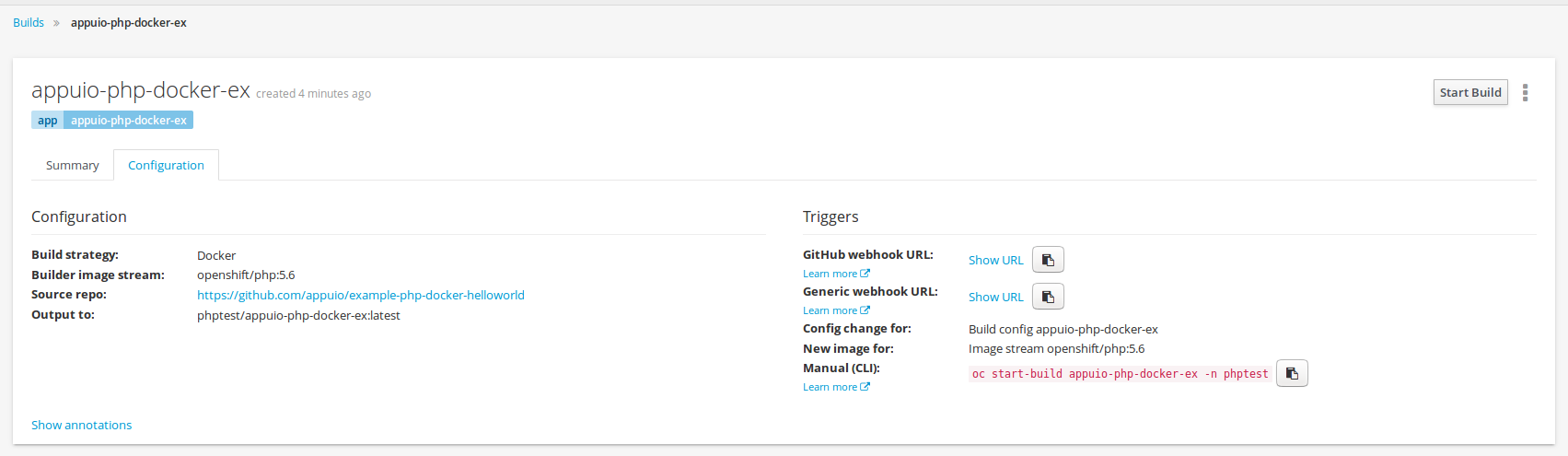 Kopieren Sie die GitHub Webhook URL und fügen Sie sie auf GitHub entsprechend ein.Klicken Sie in Ihrem Projekt auf Settings: 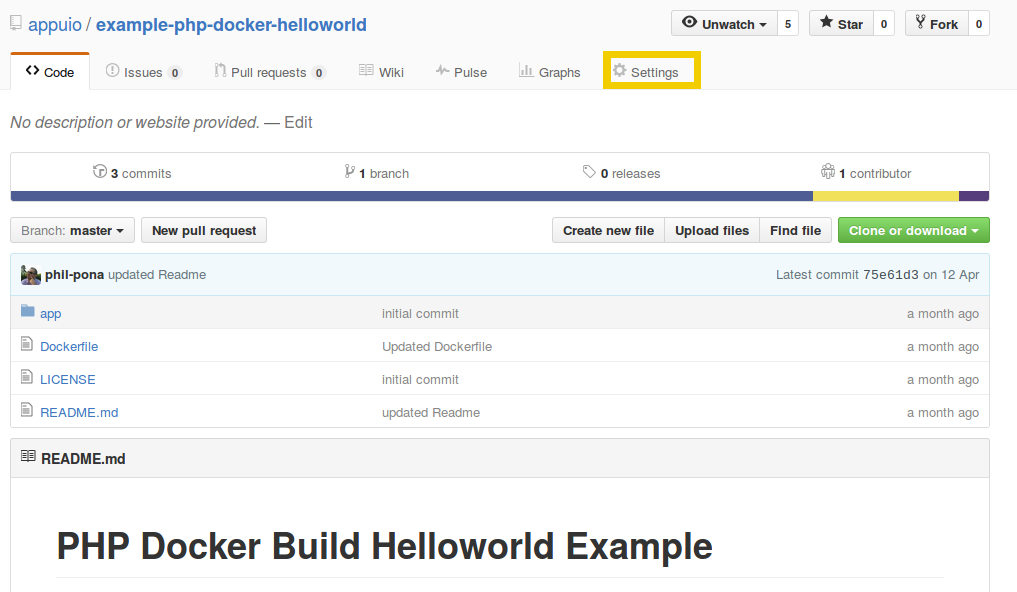 Klicken Sie auf Webhooks & services: 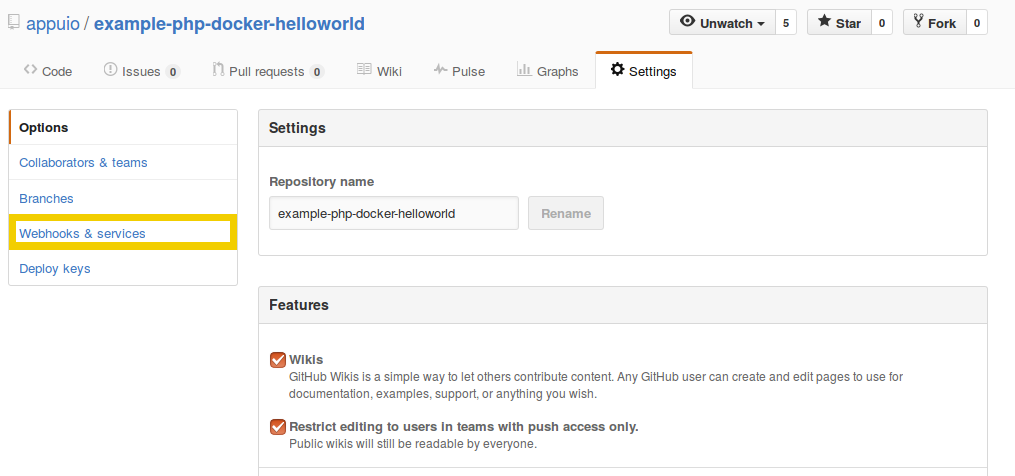 Fügen Sie einen Webhook hinzu: 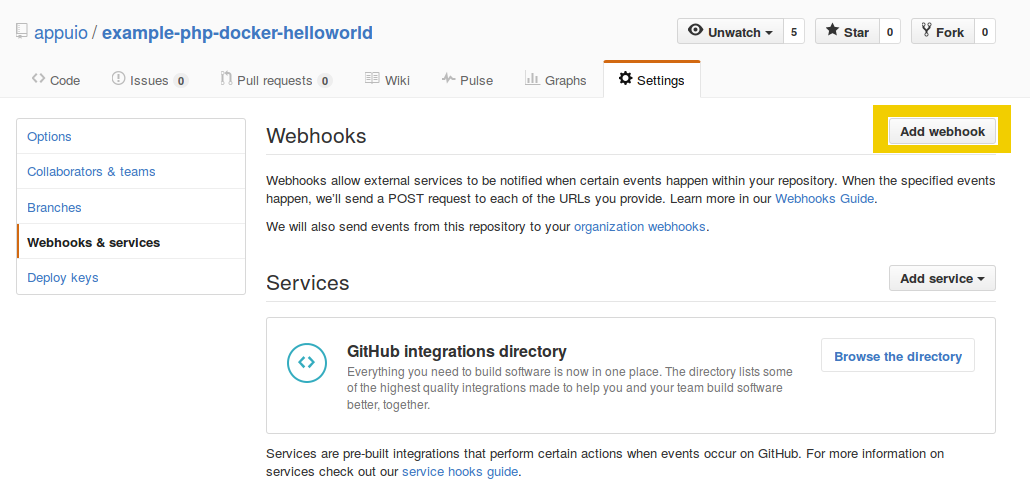 Fügen Sie die entsprechende GitHub Webhook URL aus Ihrem OpenShift Projekt ein und "disablen" Sie die SSL verification. Auf der Lab Plattform verfügen wir nur über self-signed Zertifikate. 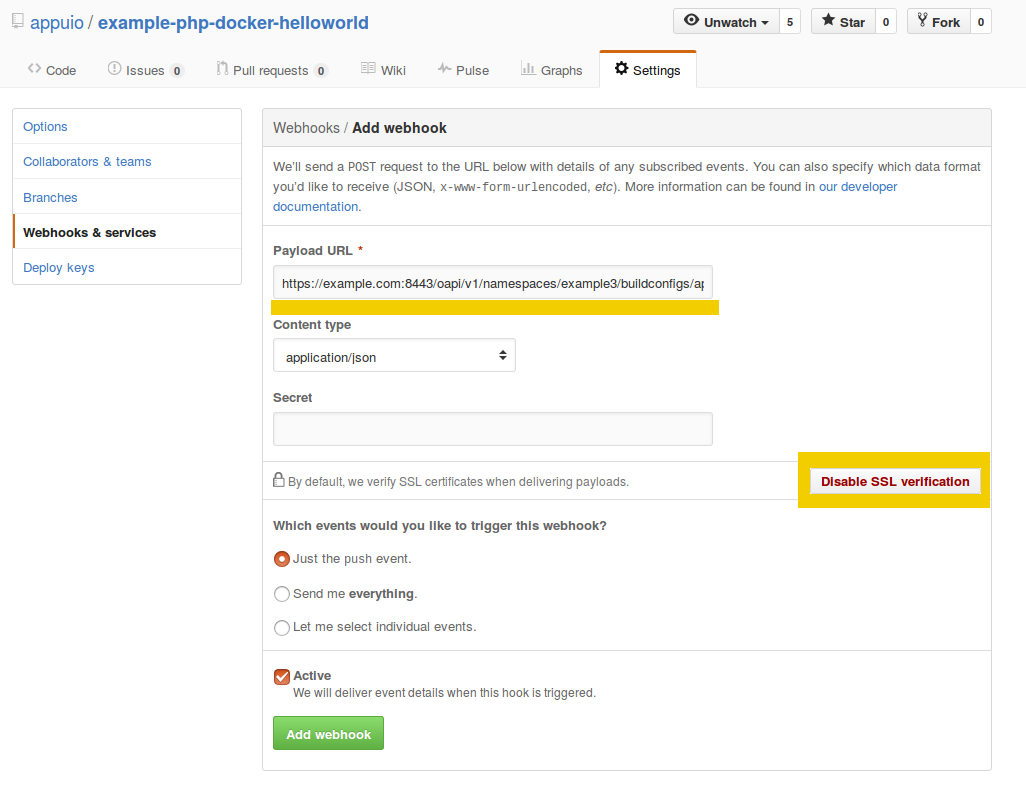 Ab jetzt triggern alle Pushes auf Ihrem GitHub Repository einen Build und deployen anschliessend die Code-Änderungen direkt auf die OpenShift-Plattform.Aufgabe: LAB9.3: Code anpassenKlonen Sie Ihr Git Repository und wechseln Sie in das Code Verzeichnis:$ git clone https://github.com/[YourGithubUser]/example-php-docker-helloworld.git$ cd example-php-docker-helloworldPassen Sie das File bspw. auf Zeile 56 ./app/index.php an:$ vim app/index.php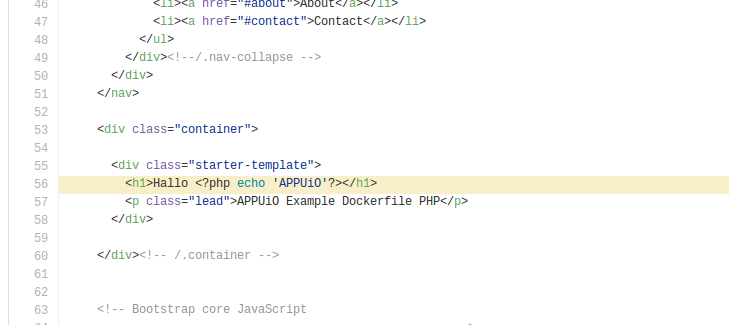     <div class="container">      <div class="starter-template">        <h1>Hallo <?php echo 'OpenShift Techlab'?></h1>        <p class="lead">APPUiO Example Dockerfile PHP</p>      </div>    </div>Pushen Sie Ihren Change:$ git add .$ git commit -m "updated Hello"$ git pushAls Alternative können Sie das File auch direkt auf GitHub editieren: 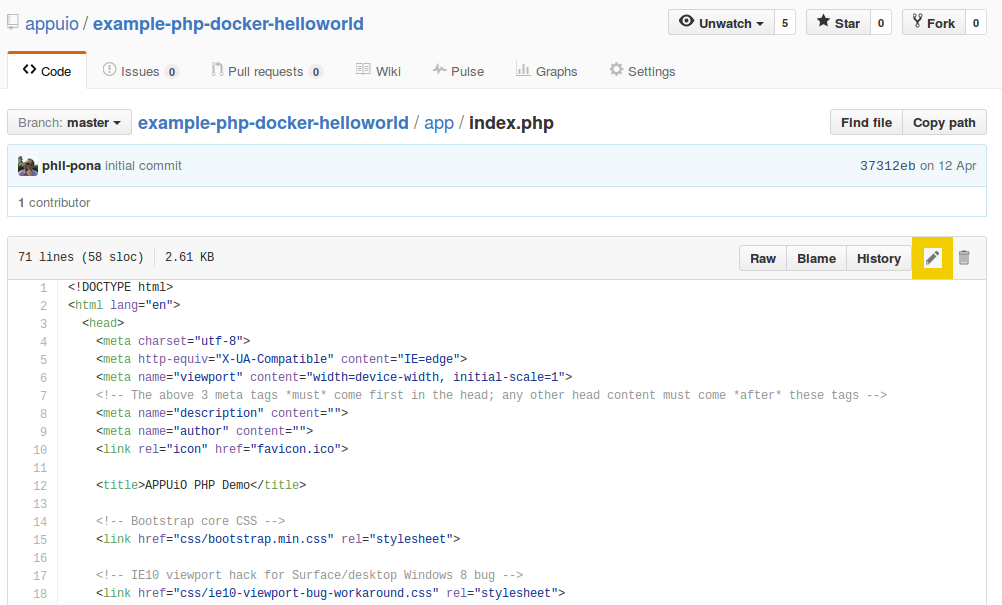 Sobald Sie die Änderungen gepushed haben, startet OpenShift einen Build des neuen Source Code$ oc get buildsund deployed anschliessend die Änderung.Aufgabe: LAB9.4: RollbackMit OpenShift lassen sich unterschiedliche Software-Stände aktivieren und deaktivieren, indem einfach eine andere Version des Images gestartet wird.Dafür werden die Befehle oc rollback und oc deploy verwendet.Um ein Rollback auszuführen, brauchen Sie den Namen der DeploymentConfig:$ oc get dcNAME                  TRIGGERS                    LATESTappuio-php-docker-ex   ConfigChange, ImageChange   2Mit dem folgenden Befehl können Sie nun ein Rollback auf die Vorgänger-Version ausführen:$ oc rollback appuio-php-docker-ex#3 rolled back to appuio-php-docker-ex-1Warning: the following images triggers were disabled: appuio-php-docker-ex  You can re-enable them with: oc deploy appuio-php-docker-ex --enable-triggers -n phptestSobald das Deployment der alten Version erfolgt ist, können Sie über ihren Browser überprüfen, ob wieder die ursprüngliche Überschrift Hello APPUiO angezeigt wird.Tipp: Die automatischen Deployments neuer Versionen ist nun für diese Applikation ausgeschaltet um ungewollte Änderungen nach dem Rollback zu verhindern. Um das automatische Deployment wieder einzuschalten führen Sie den folgenden Befehl aus:$ oc deploy appuio-php-docker-ex --enable-triggersEnde Lab 9Lab 10: Persistent Storage anbinden und verwenden für DatenbankPer se sind Daten in einem Pod nicht persistent, was u.a. auch in unserem Beispiel der Fall ist. Verschwindet also unser MySQL-Pod bspw. aufgrund einer Änderung des Images, sind die bis zuvor noch vorhandenen Daten im neuen Pod nicht mehr vorhanden. Um genau dies zu verhindern hängen wir nun Persistent Storage an unseren MySQL-Pod an.Aufgabe: LAB10.1:Storage anfordernDas Anhängen von Persistent Storage geschieht eigentlich in zwei Schritten. Der erste Schritt beinhaltet als erstes das Erstellen eines sog. PersistentVolumeClaim für unser Projekt. Im Claim definieren wir u.a. dessen Namen sowie Grösse, also wie viel persistenten Speicher wir überhaupt haben wollen.Der PersistentVolumeClaim stellt allerdings erst den Request dar, nicht aber die Ressource selbst. Er wird deshalb automatisch durch OpenShift mit einem zur Verfügung stehenden Persistent Volume verbunden, und zwar mit einem mit mindestens der angeforderten Grösse. Sind nur noch grössere Persistent Volumes vorhanden, wird eines dieser Volumes verwendet und die Grösse des Claims angepasst. Sind nur noch kleinere Persistent Volumes vorhanden, kann der Claim nicht verbunden werden und bleibt solange offen, bis ein Volume der passenden Grösse (oder eben grösser) auftaucht.Volume in Pod einbindenIm zweiten Schritt wird der zuvor erstellte PVC im richtigen Pod eingebunden. In LAB 6 bearbeiteten wir die Deployment Config, um die Readiness Probe einzufügen. Dasselbe tun wir nun für das Persistent Volume. Im Unterschied zu LAB 6 können wir aber mit oc volume die Deployment Config automatisch erweitern.Der folgende Befehl führt beide beschriebenen Schritte zugleich aus, er erstellt also zuerst den Claim und bindet ihn anschliessend auch als Volume im Pod ein:$ oc volume dc/mysql --add --name=mysql-data --type persistentVolumeClaim \     --claim-name=mysqlpvc --claim-size=256Mi --overwriteNote: Durch die veränderte Deployment Config deployt OpenShift automatisch einen neuen Pod. D.h. leider auch, dass das vorher erstellte DB-Schema und bereits eingefügte Daten verloren gegangen sind.Unsere Applikation erstellt beim Starten das DB Schema eigenständig.Tipp: redeployen Sie den Applikations-Pod:$ oc deploy example-spring-boot --latestMit dem Befehl oc get persistentvolumeclaim, oder etwas einfacher oc get pvc, können wir uns nun den im Projekt frisch erstellten PersistentVolumeClaim anzeigen lassen:$ oc get pvcNAME       STATUS    VOLUME    CAPACITY   ACCESSMODES   AGEmysqlpvc   Bound     pv34      256Mi      RWO,RWX       14sDie beiden Attribute Status und Volume zeigen uns an, dass unser Claim mit dem Persistent Volume pv34 verbunden wurde.Mit dem folgenden Befehl können wir auch noch überprüfen, ob das Einbinden des Volumes in die Deployment Config geklappt hat:$ oc volume dc/mysqldeploymentconfigs/mysql  pvc/mysqlpvc (allocated 256MiB) as mysql-dataAufgabe: LAB10.2: Persistenz-TestDaten wiederherstellenWiederholen Sie Lab-Aufgabe 8.4.TestSkalieren Sie nun den mysql Pod auf 0 und anschliessend wieder auf 1. Beobachten Sie, dass der neue Pod die Daten nicht mehr verliert.Ende Lab 10Lab 11: ApplikationstemplatesIn diesem Lab zeigen wir auf, wie Templates ganze Infrastrukturen beschreiben und entsprechend mit einem Befehl instanziert werden können.TemplatesWie Sie in den vorangegangenen Labs gesehen haben, können einfach über die Eingabe unterschiedlicher Befehle Applikationen, Datenbanken, Services und deren Konfiguration erstellt und deployt werden.Dies ist fehleranfällig und eignet sich schlecht zum Automatisieren.OpenShift bietet dafür das Konzept von Templates, in welchen man eine Liste von Ressourcen beschreiben kann, die parametrisiert werden können. Sie sind also quasi ein Rezept für eine ganze Infrastruktur (bspw. 3 ApplikationsContainer, eine Datenbank mit Persistent Storage)Note: der Clusteradmin kann globale Templates erstellen, welche allen Usern zur Verfügung stehen.Alle vorhandenen Templates anzeigen$ oc get template -n openshiftÜber die Web Console kann dies via "Add to Project" gemacht werden, über diese Funktionalität können Templates direkt instanziert werden.Diese Templates können im Json Format sowohl im Git Repositors neben ihrem Source Code abgelegt werden wie auch über eine URL aufgerufen oder gar lokal im Filesystem abgelegt sein.Aufgabe: LAB11.1: Template instanzieren.Die einzelnen Schritte die wir in den vorherigen Labs manuell vorgenommen haben, können nun mittels Template in einem "Rutsch" durchgeführt werden.$ oc new-project [USER]-templateTemplate erstellen$ oc create -f https://raw.githubusercontent.com/appuio/example-spring-boot-helloworld/master/example-spring-boot-template.jsonTemplate instanzieren (Ersetzen Sie [project] mit [USER]-template)$ oc new-app example-spring-boot--> Deploying template example-spring-boot for "example-spring-boot"     With parameters:      APPLICATION_DOMAIN=      MYSQL_DATABASE_NAME=appuio      MYSQL_USER=appuio      MYSQL_PASSWORD=appuio      MYSQL_DATASOURCE=jdbc:mysql://mysql/appuio?autoReconnect=true      MYSQL_DRIVER=com.mysql.jdbc.Driver--> Creating resources ...    imagestream "example-spring-boot" created    deploymentconfig "example-spring-boot" created    deploymentconfig "mysql" created    route "example-spring-boot" created    service "example-spring-boot" created    service "mysql" created--> Success    Run 'oc status' to view your app.Mittels:oc deploy example-spring-boot --lateststartet OpenShift danach einen Build und deployt die Container wie im Template spezifiziert.Tipp: Sie könnten Templates auch direkt verarbeiten in dem Sie ein Template direkt $ oc new-app -f template.json -p Param = value aufrufenAls Abschluss dieses Labs können Sie sich noch das Template anschauenhttps://github.com/appuio/example-spring-boot-helloworld/blob/master/example-spring-boot-template.jsonNote: Bestehende Ressourcen können als Template exportiert werden, verwenden Sie dafür den oc export [ResourceType] --as-myapptemplate Command. Bspw.oc export is,bc,dc,route,service --as-template=example-spring-boot -o json > example-spring-boot-template.jsonWichtig ist, dass die Imagestreams zuoberst im Template File definiert sind. Ansonsten wird der erste Build nicht funktionieren.Ende Lab 11Lab 12: Eigene Templates erstellenIm Unterschied zum Lab 11 schreiben/definieren wir hier unsere eigenen Templates bevor wir damit Applikationen erstellen.Hilfreiche oc client BefehleAuflisten aller Befehle:$ oc helpKonzepte und Typen:$ oc typesÜbersicht aller Ressourcen:$ oc get allInfos zu einer Ressource:$ oc get <RESOURCE_TYPE> <RESOURCE_NAME>$ oc describe <RESOURCE_TYPE> <RESOURCE_NAME>GenerierungÜber "oc new-app" oder "Add to project" in der Web Konsole werden die Ressourcen automatisch angelegt. In der Web Konsole kann die Erstellung einfach konfiguriert werden.Für den produktiven Einsatz reicht das meistens nicht aus. Da braucht es mehr Kontrolle über die Konfiguration. Eigene Templates sind hierfür die Lösung. Sie müssen jedoch nicht von Hand geschrieben sondern können als Vorlage generiert werden.Generierung vor ErstellungMit oc new-app parst OpenShift die gegebenen Images, Templates, Source Code Repositories usw. und erstellt die Definition der verschiedenen Ressourcen. Mit der Option -o erhält man die Definition ohne dass die Ressourcen angelegt werden.So sieht die Definition vom hello-world Image aus.$ oc new-app hello-world -o jsonSpannend ist auch zu beobachten, was OpenShift aus einem eigenen Projekt macht. Hierfür kann ein Git Repository oder ein lokaler Pfad des Rechners angeben werden.Beispiel-Befehl, wenn man sich im Root-Verzeichnis des Projekts befindet:$ oc new-app . -o jsonWenn verschiede ImageStreams in Frage kommen oder keiner gefunden wurde, muss er spezifiziert werden:$ oc new-app . --image-stream=wildfly:latest -o jsonoc new-app erstellt immer eine Liste von Ressourcen. Bei Bedarf kann eine solche mit jq in ein Template konvertiert werden:$ oc new-app . --image-stream=wildfly:latest -o json | \  jq '{ kind: "Template", apiVersion: .apiVersion, metadata: {name: "mytemplate" }, objects: .items }'Generierung nach ErstellungBestehende Ressourcen werden mit oc export exportiert.$ oc export route my-routeWelche Ressourcen braucht es?Für ein vollständiges Template sind folgende Ressourcen notwendig:Image StreamsBuild ConfigurationsDeployment ConfigurationsPersistent Volume ClaimsRoutesServicesBeispiel-Befehl um einen Export der wichtigsten Ressourcen als Template zu generieren:$ oc export is,bc,pvc,dc,route,service --as-template=my-template -o json > my-template.jsonOhne die Option --as-template würde eine Liste von Items anstatt eines Templates mit Objects exportiert.Momentan gibt es einen offenen Issue welcher zur Folge hat, dass ImageStreams nach dem re-importieren nicht mehr korrekt funktionieren. Als Workaround kann das Attribut .spec.dockerImageRepository, falls vorhanden, mit dem Wert des Attributs .tags[0].annotations["openshift.io/imported-from"] ersetzt werden. Mit jq kann dies gleich automatisch erledigt werden:$ oc export is,bc,pvc,dc,route,service --as-template=my-template -o json |  jq '(.objects[] | select(.kind == "ImageStream") | .spec) |= \    (.dockerImageRepository = .tags[0].annotations["openshift.io/imported-from"])' > my-template.jsonAttribute mit Wert null sowie die Annotation openshift.io/generated-by dürfen aus dem Template entfernt werden.Vorhandene Templates exportierenEs können auch bestehende Templates der Plattform abgeholt werden um eigene Templates zu erstellen.Verfügbare Templates sind im OpenShift Namespace hinterlegt. So werden alle Templates aufgelistet:$ oc get templates -n openshiftSo erhalten wir eine Kopie vom eap70-mysql-persistent-s2i Template:$ oc export template eap70-mysql-persistent-s2i -o json -n openshift > eap70-mysql-persistent-s2i.jsonParameterDamit die Applikationen für die eigenen Bedürfnisse angepasst werden können, gibt es Parameter. Generierte oder exportierte Templates sollten fixe Werte, wie Hostnamen oder Passwörter, durch Parameter ersetzen.Parameter von Templates anzeigenMit oc process --parameters werden die Parameter eines Templates angezeigt. Hier wollen wir sehen, welche Paramter im CakePHP MySQL Template definiert sind:$ oc process --parameters cakephp-mysql-example -n openshiftNAME                           DESCRIPTION                                                                GENERATOR VALUENAME                           The name assigned to all of the frontend objects defined in this template.           cakephp-mysql-exampleNAMESPACE                      The OpenShift Namespace where the ImageStream resides.                               openshiftMEMORY_LIMIT                   Maximum amount of memory the CakePHP container can use.                              512MiMEMORY_MYSQL_LIMIT             Maximum amount of memory the MySQL container can use.                                512Mi...Parameter von Templates mit Werten ersetzenFür die Erzeugung der Applikationen können gewünschte Parameter mit Werten ersetzt werden. Dazu oc process verwenden:oc process -f eap70-mysql-persistent-s2i.json \  -v PARAM1=value1,PARAM2=value2 > processed-template.jsonSo werden Parameter vom Template mit den gegebenen Werten ersetzt und in eine neue Datei geschrieben. Diese Datei wird eine Liste von Resources/Items sein, welche mit oc create erstellt werden können:oc create -f processed-template.jsonDies kann auch in einem Schritt erledigt werden:oc process -f eap70-mysql-persistent-s2i.json \  -v PARAM1=value1,PARAM2=value2 \  | oc create -f –Templates schreibenOpenShift Dokumentation:Template KonzeptTemplates schreibenApplikationen sollten so gebaut werden, dass sich pro Umgebung nur ein paar Konfigurationen unterscheiden. Diese Werte werden im Template als Parameter definiert. Somit ist der erste Schritt nach dem Generieren einer Template-Definition das Definieren von Parametern. Das Template wird mit Variablen erweitert, welche dann mit den Parameterwerten ersetzt werden. So wird die Variable ${DB_PASSWORD} durch den Parameter mit Namen DB_PASSWORD ersetzt.Generierte ParameterOft werden Passwörter automatisch generiert, da der Wert nur im OpenShift Projekt verwendet wird. Dies kann mit einer Generate Definition erreicht werden.parameters:  - name: DB_PASSWORD    description: "DB connection password"    generate: expression    from: "[a-zA-Z0-9]{13}"Diese Definition würde ein zufälliges, 13 Zeichen langes Passwort mit Klein- und Grossbuchstaben sowie Zahlen generieren.Auch wenn ein Parameter mit Generate Definition konfiguriert ist, kann er bei der Erzeugung überschrieben werden.Template MergeWenn z.B eine App mit einer Datenbank zusammen verwendet wird, können die zwei Templates zusammengelegt werden. Dabei ist es wichtig, die Template Parameter zu konsolidieren. Dies sind meistens Werte für die Anbindung der Datenbank. Dabei einfach in beiden Templates die gleiche Variable vom gemeinsamen Parameter verwenden.Anwenden vom TemplatesTemplates können mit oc new-app -f <FILE>|<URL> -p <PARAM1>=<VALUE1>,<PARAM2>=<VALUE2>... instanziert werden. Wenn die Parameter des Templates bereits mit oc process gesetzt wurden, braucht es die Angabe der Parameter nicht mehr.Metadata / Labelsoc new-app fügt standardmässig das Label app=<TEMPLATE NAME> in alle instanzierten Ressourcen ein. Bei einigen OpenShift-Versionen kann dies zu ungültigen Ressourcendefinitionen führen. Als Workaround kann mit oc new-app -l <LABEL NAME>=<LABEL VALUE> ... ein alternatives Label konfiguriert werden.Ressourcen aus docker-compose.yml erstellenSeit Version 3.3 bietet die OpenShift Container Platform die Möglichkeit, Ressourcen aus der Docker Compose Konfigurationdatei docker-compose.yml zu erstellen. Diese Funktionalität ist noch als experimentell eingestuft. Beispiel:git clone -b techlab https://github.com/appuio/weblate-docker#techlaboc import docker-compose -f docker-compose.yml -o jsonDie Möglichkeit eine Datei direkt via URL zu importieren ist vorgesehen aber noch nicht implementiert. Durch Weglassen der Option -o json werden die Ressourcen direkt angelegt statt ausgegeben. Momentan werden Services für bereits vorhandene Docker Images nur angelegt, falls eine explizite Portkonfiguration in docker-compose.yml vorhanden ist. Diese können in der Zwischenzeit mithilfe von oc new-app angelegt werden:oc new-app --name=database postgres:9.4 -o json|jq '.items[] | select(.kind == "Service")' | oc create -f -oc new-app --name=cache memcached:1.4 -o json|jq '.items[] | select(.kind == "Service")'|oc create -f -Ende Lab 12